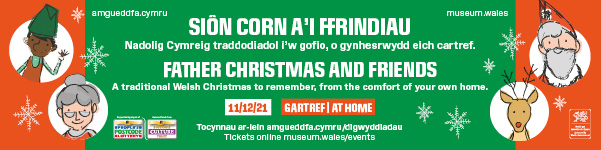 Mae’r Nadolig yn nesáu, ac mae’r corachod drygionus yn brysur yn paratoi at y diwrnod mawr... Mae cymaint i’w wneud, ac maen nhw angen eich help!Ymunwch â’r corachod, Siân Corn, a Siôn Corn ei hun, am brynhawn llawn o hwyl yr ŵyl. A’r cyfan o gysur eich cartref!Dyma sydd ar y rhestr eleni:- Mae Siôn Corn WRTH EI FODD â bisgedi sinsir! Bydd Siân Corn yn y gegin yn barod i rannu ei rysáit arbennig â chi.- Dysgwch fwy am rai o draddodiadau Nadoligaidd gwych Cymru.- Ymunwch â galwad fideo fyw i gwrdd â cheirw go iawn mewn Coedwig Gudd yn y Lapdir.- Gweddïo am eira? Ymunwch â’r corachod yn eu gweithdy i greu plu eira papur, a globau eira.- Ymunwch â ni i ganu rhai o hoff ganeuon yr ŵyl.- Ymlaciwch o flaen y tân i gael stori gan Siôn Corn.- Digwyddiad ar-lein yw hwn i chi ei fwynhau adref. NID yw tocynnau’r digwyddiad hwn yn docynnau i ymweld yn y cnawd â Sain Ffagan Amgueddfa Werin Cymru.- Digwyddiad ar gyfer plant 3-8 oed yw hwn.- Nifer cyfyngedig o docynnau sydd ar gael. Rhaid archebu tocynnau o flaen llaw.---------------------------------------------Tocynnau: £5 [+ ffioedd Eventbrite] i’r teulu cyfan. Mae ein digwyddiadau ar-lein yn gwerthu’n gyflym – felly cyntaf i’r felin!Am fanylion pellach ac i archebu tocynnau: 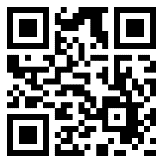 Christmas will soon be here - and some mischievous elves are busy getting ready for the big day....There’s so much to do and they really need your help!Join the elves, Mother Christmas, and Father Christmas himself, for an afternoon full of sparkle and festive magic. All from the comfort of your own home!Here’s what’s on our Christmas list:- Father Christmas LOVES gingerbread! Mother Christmas will be in her kitchen to teach you how to make her very special recipe.- Find out more about some cool Welsh Christmas traditions- Join a live video call to meet some real reindeer in a Secret Forest in Lapland- Are you hoping for snow? Visit the Elves at their workshop to make paper snowflakes and snow globes.- Sing along to some of our festive favourite tunes with the Christmas Crew- Settle down for story time with Father Christmas in front of the fire- This is an online event for you to enjoy at home. Tickets for this event are NOT for a physical visit to St Fagans National Museum of History.- This event is aimed at children aged 3-8 years old.- There are a limited number of tickets available. Tickets must be booked in advance.---------------------------------------------Tickets: £5 [+ Eventbrite fees] for the entire family.Our online events usually sell fast – don’t miss out!For details and tickets: 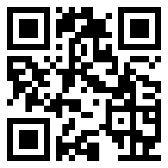 